T.C. BORNOVA BELEDİYESİ RUHSAT VE DENETİM MÜDÜRLÜĞÜ’NE  : İş Yerinin Unvanı 	:  Faaliyet Konusu 	:  İş Yerinin Adresi 	 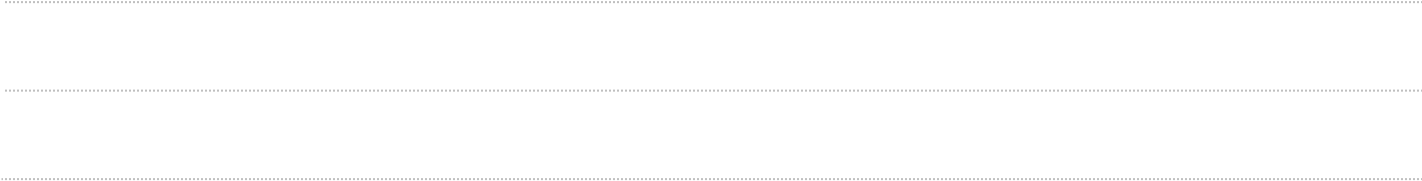 Yukarıda unvanı, faaliyet konusu ve adresi belirtilen iş yerimin ticari faaliyetini sonlandırdığımdan dolayı ruhsat iptal işlemlerinin yapılması için gereğini arz ederim.  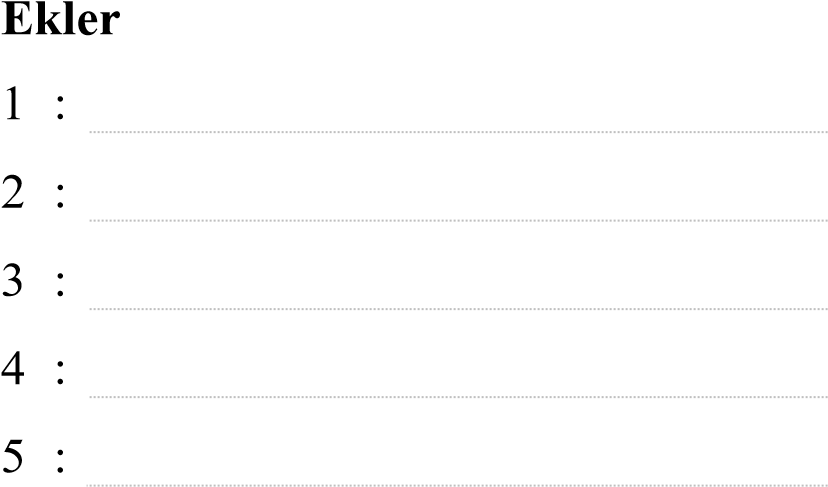 İş Yeri Sahibi                       Vekili 	Adı Soyadı 	:  	TC Kimlik No 	:  	İmza 	:  	Tarih 	:  	Kaşe 	:  	Cep Tel 	:   	 	Ruhsat Kapanış İşlemlerine İlişkin Dilekçe 